CASA ¿CUÁNTOS HAN  FALTADO HOY?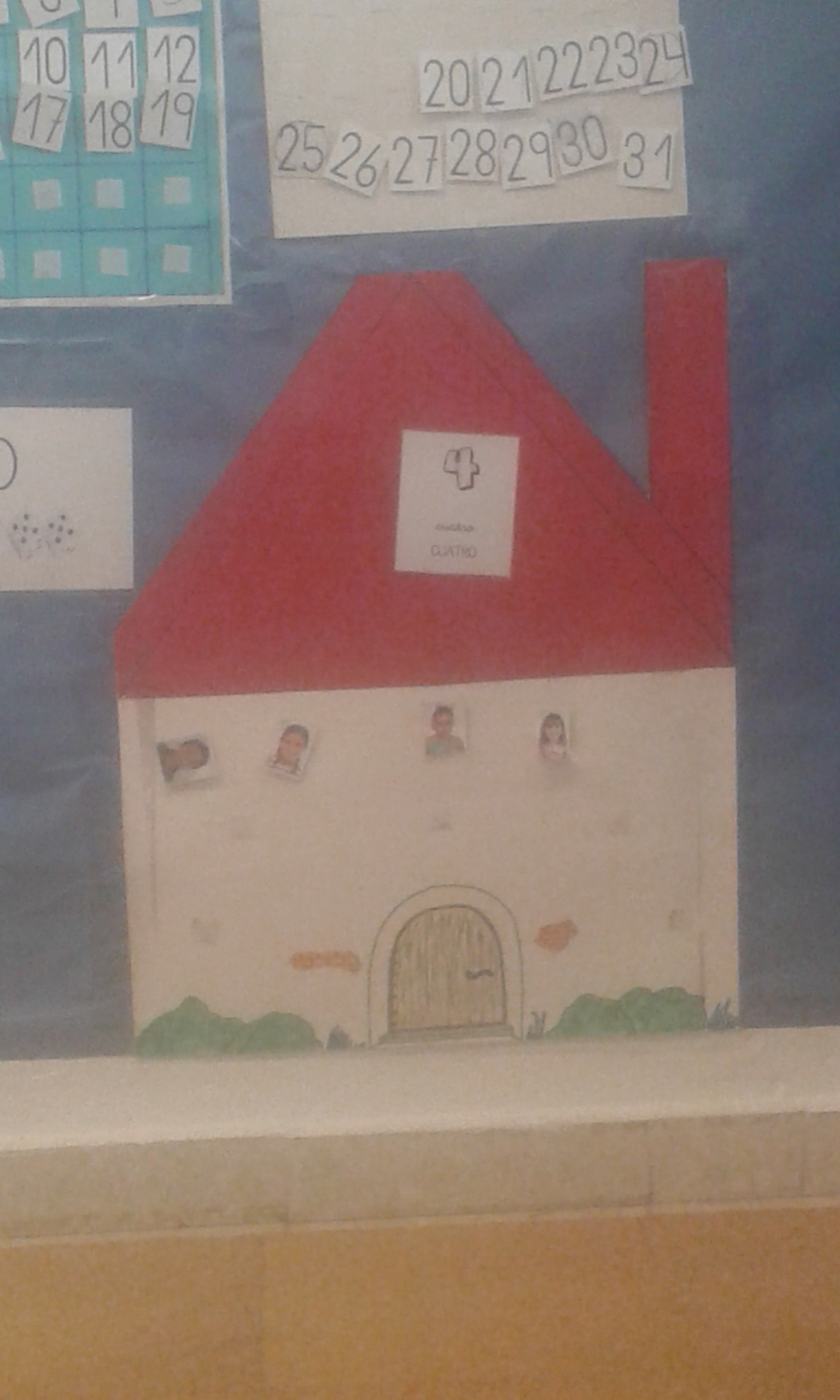 CONCEPTOS QUE SE TRABAJAN  (elegir uno o varios y subrayar):Conteo Equivalencias de conjuntosRelación grafía-cantidadReparto de cantidadesSerie ascendente y descendenteComposición y descomposición de númerosDecenasBits matemáticos (subitización)DESCRIPCIÓN DEL MATERIAL Y MODO DE USOEste recurso se utiliza en la asamblea. Se ponen las fotos de los niños/as que faltan y en el tejado, la tarjeta del número correspondiente. A continuación, se cuentan el número de chicos y de chicas por separado, para realizar la composición.  El material se ha realizado con cartulina plastificada y velcro para las fotos.